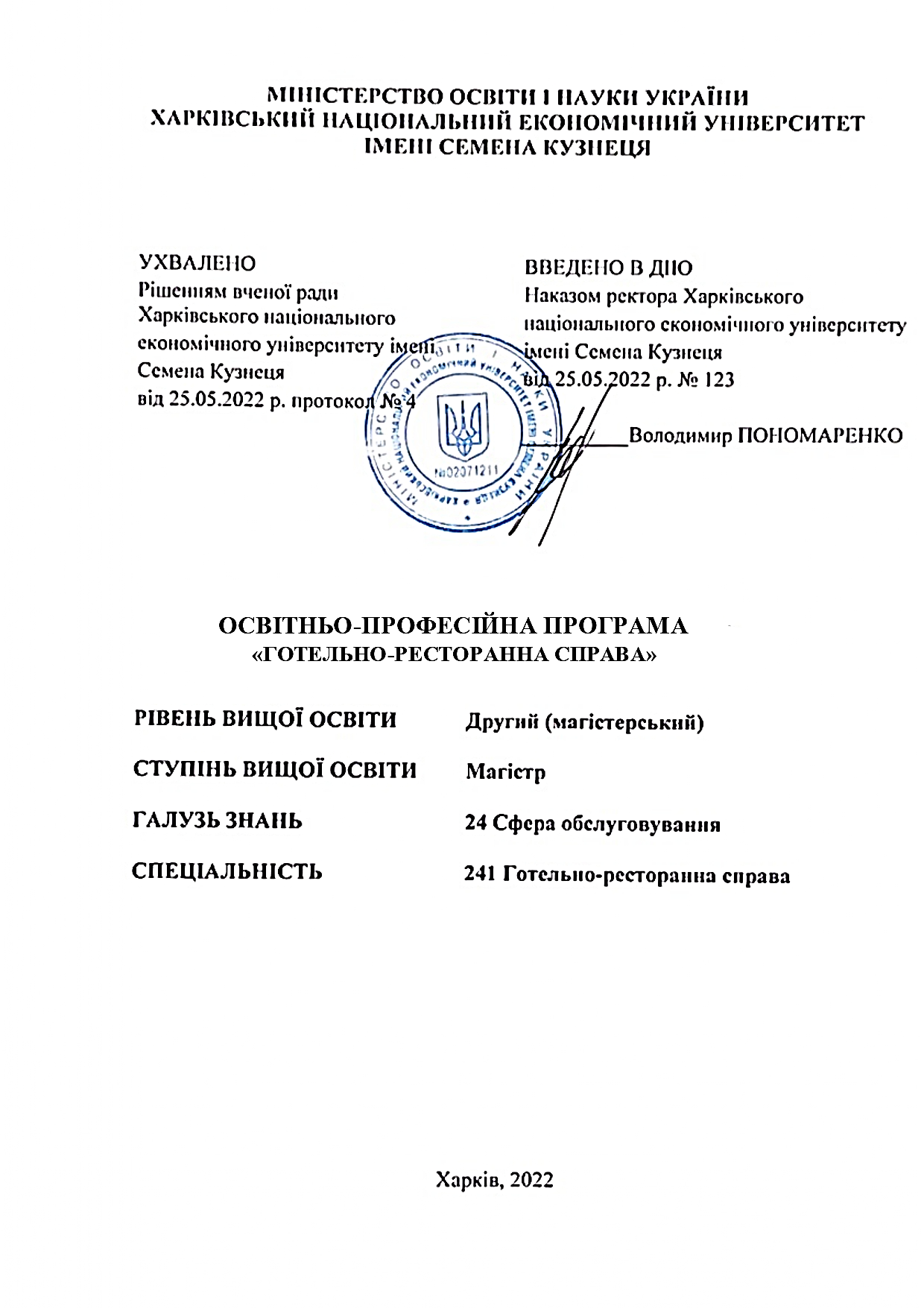 ПРЕАМБУЛАРобоча група освітньої програми:Давидова Оксана Юріївна, завідувач кафедри готельного і ресторанного бізнесу, доктор економічних наук, професор – гарант освітньої програми.Жуков Владлен Валерійович, доцент кафедри готельного і ресторанного бізнесу, кандидат економічних наук, доцентХаустова Тетяна Миколаївна, доцент кафедри готельного і ресторанного бізнесу, кандидат технічних наук.Подушко Юлія Олександрівна, здобувач вищої освіти.Шевченко Аліна Михайлівна, директор ТОВ «ГОТЕЛЬ «КІРОФФ»»Розглянуто на засіданні кафедри готельного і ресторанного бізнесу, протокол № 6 від 16 травня 2022 року.Розглянуто вченою радою факультету Міжнародної економіки та підприємництва, Протокол № 3 від 18 травня 2022 року.Освітня програма складена на підставі:Законодавчих та нормативних актів: Законів України «Про освіту», «Про вищу освіту», Національної рамки кваліфікації, Національного класифікатору України: Класифікатор професій (ДК 003:2010).Стандарту вищої освіти другого (магістерського) рівня, 24 Сфера обслуговування, спеціальності 241 «Готельно-ресторанна справа», затвердженого та введеного в дію наказом Міністерства освіти і науки України від 05.01.2021 р. № 26.Аналізу ринку праці, з урахуванням регіонального контексту.Вивчення вітчизняного та зарубіжного досвіду підготовки магістрів у галузі готельного і ресторанного бізнесу, результатів опитування стейкхолдерів, громадського обговорення.Нормативних документів ХНЕУ ім. С. Кузнеця:Положення про організацію освітнього процесу у ХНЕУ ім. С. Кузнеця;Положення про розроблення, затвердження, моніторинг, періодичний перегляд та оновлення освітніх програм у Харківському національному економічному університеті імені Семена Кузнеця (нова редакція) (наказ № 237 від 30.12.2020 р.).Кодексу академічної доброчесності Харківського національного економічного університету імені Семена Кузнеця.Рецензії-відгуки зовнішніх стейкхолдерів (додаються).І. ЗАГАЛЬНА ХАРАКТЕРИСТИКАІІ – ПЕРЕЛІК КОМПЕТЕНТНОСТЕЙ ВИПУСКНИКАЗ метою забезпечення кореляції визначених компетентностей з класифікацією компетентностей НРК використовується матриця відповідності визначених компетентностей та дескрипторів НРК, яка є інформаційним додатком (Таблиця 1 Пояснювальної записки).ІІІ – НОРМАТИВНИЙ ЗМІСТ ПІДГОТОВКИ ЗДОБУВАЧІВ ВИЩОЇ ОСВІТИ, СФОРМУЛЬОВАНИЙ У ТЕРМІНАХ РЕЗУЛЬТАТІВ НАВЧАННЯЗА СПЕЦІАЛЬНІСТЮ 241 ГОТЕЛЬНО-РЕСТОРАННА СПРАВА ОСВІТНЬОЇ ПРОГРАМИ ГОТЕЛЬНО-РЕСТОРАННА СПРАВАРН 1. Розробляти і приймати ефективні рішення з питань розвитку суб’єктів готельного та ресторанного бізнесу, враховуючи цілі, ресурси, обмеження та ризики, забезпечувати їх реалізацію, аналізувати і порівнювати альтернативи, оцінювати ризики та імовірні наслідки їх впливу.РН 2. Вільно спілкуватись усно і письмово українською та англійською мовами при обговоренні професійних питань, досліджень та інновацій в сфері готельно-ресторанного бізнесу.РН 3. Розробляти, впроваджувати та застосовувати сучасні методи оцінювання ефективності впровадження інновацій в готельно-ресторанному бізнес.РН 4. Здійснювати моніторинг кон’юнктури ринку готельних та ресторанних послуг.РН 5. Оцінювати нові ринкові можливості, формулювати бізнес-ідеї та розробляти маркетингові заходи з за невизначених умов і вимог, що потребують застосування нових підходів, методів та інструментарію соціально-економічних досліджень.РН 6. Відшуковувати необхідні дані в науковій літературі, базах даних та інших джерелах, аналізувати та оцінювати ці дані, систематизувати й упорядковувати інформацію для вирішення комплексних задач професійної діяльності.РН 7. Досліджувати моделі розвитку міжнародних та національних готельних і ресторанних мереж (корпорацій).РН 8. Ініціювати, розробляти та управляти проектами розвитку суб’єктів готельного та ресторанного бізнесу із врахуванням інформаційного, матеріального, фінансового та кадрового забезпечення.РН 9. Застосовувати спеціалізоване програмне забезпечення для розв’язання задач управління основними та допоміжними бізнес-процесами суб’єктів готельного та ресторанного бізнесу.РН 10. Відповідати за формування ефективної кадрової політики суб’єктів готельного та ресторанного бізнесу, організаційні комунікації, розвиток професійного знання, оцінювання стратегічного розвитку команди, підбір та мотивування персоналу на ефективне  вирішення професійних завдань.РН 11. Здійснювати дослідження та/або провадити інноваційну діяльність з метою отримання нових знань та створення нових технологій та видів послуг (продукції) в сфері готельно-ресторанного бізнесу та в ширших мультидисциплінарних контекстах.РН 12. Зрозуміло і недвозначно доносити власні знання, висновки та аргументацію до фахівців і нефахівців, зокрема до осіб, які навчаються.РН 13. Розробляти структурно-якісну систему інноваційних управлінських рішень діяльності суб’єктів готельного і ресторанного бізнесу та перманентно забезпечувати їх динамічний розвиток шляхом генерування та впровадження інноваційних рішень.ІV. СТРУКТУРА ОСВІТНЬОЇ-ПРОФЕСІЙНОЇ ПРОГРАМИ ПІДГОТОВКИ МАГІСТРІВСТРУКТУРА ОСВІТНЬО-ПРОФЕСІЙНОЇ ПРОГРАМИ ТА ОСВІТНІ КОМПОНЕНТИ4.2. ВИБІРКОВА СКЛАДОВА ОСВІТНЬО-ПРОФЕСІЙНОЇ ПРОГРАМИСтудентам надається можливість вільного вибору навчальних дисциплін. Обрані дисципліни увійдуть до індивідуального навчального плану кожного студента, а результати навчання будуть відображені у додатку до диплому. Принцип вільного вибору дає змогу кожному студенту вивчати навчальні дисципліни, які відображають індивідуальні вподобання, інтереси та плани на майбутнє працевлаштування. Реєстрація на вибіркову складову освітньо-професійної програми підготовки відбувається на підставі форми-заяви, що заповнюється та подається до відповідного деканату. Вибіркова складова складається з двох дисциплін МАГ-МАЙНОР (розвивають та формують загальні результати навчання). Маг-майнори обираються з загального пулу дисциплін ХНЕУ ім. С. Кузнеця. А також три дисципліни МЕЙДЖОРИ (поглиблюють професійні компетентності та результати навчання), обираються з пулу спеціальності/ освітньої програми.4.3 СТРУКТУРНО-ЛОГІЧНА СХЕМА освітньої програми Готельно-ресторанна справадругого (магістерського) рівня вищої освіти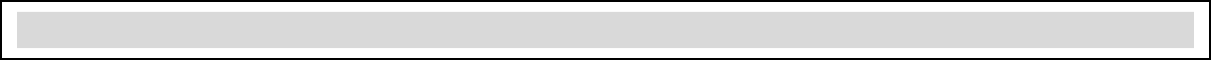 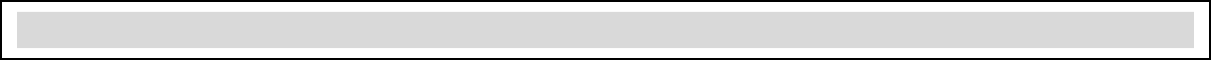 V. ФОРМИ АТЕСТАЦІЇ ЗДОБУВАЧІВ ВИЩОЇ ОСВІТИVІ. ВИМОГИ ДО НАЯВНОСТІ СИСТЕМИ ВНУТРІШНЬОГО ЗАБЕЗПЕЧЕННЯ ЯКОСТІ ВИЩОЇ ОСВІТИВимоги до системи внутрішнього забезпечення якості в Університеті розроблені на підставі Європейських стандартів та рекомендацій щодо забезпечення якості вищої освіти (ESG), статті 16 Закону України «Про вищу освіту», Стандарту вищої освіти другого (магістерського) рівня, 24 Сфера обслуговування, спеціальності 241 «Готельно-ресторанна справа», затвердженого та введеного в дію наказом Міністерства освіти і науки України від 05.01.2021 р. № 26.Пояснювальна запискаМатриця відповідності визначених Стандартом компетентностей дескрипторам НРК та матриця відповідності визначених Стандартом результатів навчання та компетентностей представлені в Таблицях 1 і 2.Таблиця 1Матриця відповідності визначених Стандартом компетентностей дескрипторам НРК спеціальність 241 Готельно-ресторанна справаТаблиця 2Матриця відповідності визначених результатів навчання, компетентностей та освітніх компонентівГарант ОП 							підписано 						Оксана ДАВИДОВА ЛИСТ ПОГОДЖЕННЯосвітньої програми Готельно-ресторанна справаРівень вищої освітиДругий (магістерський) рівеньСтупінь, що присвоюєтьсяМагістрГалузь знань24 Сфера обслуговуванняСпеціальність241 Готельно-ресторанна справаОсвітня програмаГотельно-ресторанна справаHotel and restaurant businessФорми здобуття освіти, обсяг освітньої програми в кредитах ЄКТС та термінинавчанняОчна (денна) форма – 90 кредитів, 1 рік 4 місяці; заочна форма – 90 кредитів, 1 рік 4 місяціНаявність акредитації-Мова навчання / оцінюванняукраїнська, англійськаСтруктурний підрозділ відповідальний за ОПКафедра готельного і ресторанного бізнесуВимоги до зарахуванняДля успішного засвоєння освітньої програми абітурієнти повинні мати вищу освіту першого (бакалаврського) рівня та здібності до оволодіння знаннями, уміннями й навичками в галузі сфери обслуговування за спеціальністю готельно-ресторанна справа.Правила та строки прийому розміщені на сайті ХНЕУ ім. С. Кузнеця за посиланням  https://www.hneu.edu.ua/normatyvni-dokumenty Обмеження щодо форм навчанняОбмеження відсутніОсвітня кваліфікаціяМагістр з готельно-ресторанної справиКваліфікація(-ї) професійна(-і)Не надаєтьсяКваліфікація в дипломіСтупінь вищої освіти – магістрСпеціальність – 241 Готельно-ресторанна справаОсвітня програма – Готельно-ресторанна справаМета освітньої програмиПідготовка висококваліфікованих конкурентоздатних фахівців з готельно-ресторанного бізнесу, здатних на основі поєднання комплексу фундаментальних знань та професійних компетентностей розуміти принципи бізнес-проектування підприємств готельного та ресторанного господарства, технології готельних послуг та продукції ресторанного господарства, аналізувати процеси і тенденції розвитку готельно-ресторанного бізнесу, оцінювати, систематизувати, синтезувати й упорядковувати інформацію для вирішення комплексних складних задач дослідницького та/або інноваційного характеру у нових або незнайомих середовищах за наявності неповної або обмеженої інформації.Фокус та особливості (унікальність) програмиПідготовка магістрів з готельно-ресторанної справи за освітньо-професійною програмою «Готельно-ресторанна справа» фокусується на формуванні системи знань та професійних навичок щодо організаційних, сервісних, управлінських, виробничих, технологічних, економічних, маркетингових бізнес-процесів суб’єктів готельного і ресторанного бізнесу у міжнародному, крос-культурному бізнес-середовищі, векторально-орієнтовані на досягнення стратегічного розвитку підприємств індустрії гостинності в умовах невизначеності та альтернативності.Особливістю є викладання українською та англійською мовами, можливість закордонного стажування та отримання практичного досвіду в сфері готельного і ресторанного бізнесу; міждисциплінарна та багатопрофільна підготовка фахівців з поглибленою практичною складовою, які здатні концентрувати знання та навички на головних атракторах розвитку готельного і ресторанного бізнесу, перманентно забезпечувати динамічний розвиток суб’єктів готельного і ресторанного бізнесу шляхом генерування та впровадження інноваційних рішень у мультикультурному бізнес-середовищі готельного і ресторанного бізнесу.Ключові слова: суб’єкти готельно-ресторанного господарства, девелопмент, інновації, гостинність, підприємництво, конкурентоспроможність, якість обслуговування, аналіз, дослідження.Опис предметної областіОб’єкти вивчення: готельно-ресторанна справа як сфера професійної діяльності, формування і координування організаційних, сервісних, управлінських, виробничих, технологічних, економічних, маркетингових процесів суб’єктів готельно-ресторанного бізнесу на операційному та стратегічному рівнях, методології та методи їх дослідженьЦілі навчання – набуття здатності розв’язувати складні задачі дослідницького та/або інноваційного характеру у готельно-ресторанній справі.Теоретичний зміст предметної області Готельна справа, ресторанна справа, економіка готелів і ресторанів, принципи бізнес-проектування підприємств готельного та ресторанного господарства, технології готельних послуг та продукції ресторанного господарстваМетоди, методики та технології:методи забезпечення якості та безпеки; методи обслуговування (інтерактивні, сервісні), цифрові технологіїІнструменти та обладнання: виробниче та дослідницьке обладнання, вимірювальні інструменти, універсальні та спеціалізовані інформаційні системи (інформаційно-комунікаційні, інформаційно-пошукові, інформаційно-аналітичні) спеціалізовані програмні продукти, що застосовуються в діяльності суб’єктів готельного та ресторанного бізнесуАкадемічна мобільність-Академічні права випускниківМагістр може продовжувати навчання на третьому (освітньо-науковому) рівні вищої освіти та набувати додаткових кваліфікацій в системі післядипломної освіти.Професійні праваМагістри з готельно-ресторанної справи можуть обіймати керівні та первинні посади у підприємствах і науково-дослідних установах та їх структурних підрозділах різних організаційно-правових форм, що працюють у сфері готельно-ресторанного господарства, індустрії гостинності, а також у закладах освіти, що здійснюють підготовку відповідних фахівців, відкривати та розвивати  власний бізнес у сфері гостинності. Працевлаштування випускниківМагістр з готельно-ресторанної справи за освітньо-професійною програмою «Готельно-ресторанна справа» здатний виконувати професійні види робіт й обіймати первинні посади згідно з Національним класифікатором України ДК 003: 2010:1210.1 – Керівники підприємств, установ, організацій (директор підприємства; виконавчий директор; керуючий готельним господарством, підприємством ресторанного господарства); 1225 – Керівники виробничих підрозділів у закладах ресторанного господарства, готелях та інших місцях розміщення (завідувач корпусу (поверху) готелю, підприємства ресторанного господарства);1229.6 – Керівники підрозділів у сфері культури, відпочинку та спорту;1315 – Керівники малих підприємств-готелів та закладів ресторанного господарства без апарату управління;1455 – Менеджери (управителі) в готелях та інших місцях розміщення;1456 – Менеджери (управителі) в закладах ресторанного господарства;2482 – Професіонали в галузі готельної та ресторанної справи;2483 – Професіонали в галузі санаторно-курортної справи;2482.3 – Професіонали із готельної та ресторанної справи (фахівець з гостинності, готельної справи, ресторанної справи).Інтегральна компетентністьЗдатність розв’язувати складні задачі дослідницького та/або інноваційного характеру готельно-ресторанної справиЗагальні компетентностіЗК1. Здатність діяти на основі етичних міркувань (мотивів)ЗК2. Здатність до пошуку, оброблення та аналізу інформації з різних джерел ЗК3. Здатність до аналізу, оцінки, синтезу, генерування нових ідейЗК 4. Здатність працювати в команді ЗК 5. Здатність використовувати інформаційні та комунікаційні технологіїЗК 6. Здатність до проведення досліджень на відповідному рівніЗК7. Здатність приймати обґрунтовані рішення. ЗК8. Здатність працювати в міжнародному контекстіСпеціальні (фахові, предметні) компетентностіСК1. Здатність застосовувати науковий, аналітичний, методичний інструментарій, використовувати міждисциплінарні дослідження аналізу стану розвитку глобальних та локальних  ринків готельних та ресторанних послуг для розв’язання складних задач розвитку готельного і ресторанного бізнесу СК 2. Здатність систематизувати та синтезувати інформацію для врахування крос-культурних особливостей функціонування  суб’єктів готельного та ресторанного бізнесу СК 3. Здатність планувати та здійснювати ресурсне забезпечення діяльності суб’єктів  готельного і ресторанного бізнесу СК4. Здатність створювати і впроваджувати продуктові, сервісні, організаційні, соціальні, управлінські, інфраструктурні, маркетингові  інновації у господарську діяльність суб’єктів готельного та ресторанного бізнесуСК 5. Здатність забезпечувати ефективну сервісну, комерційну, виробничу, маркетингову, економічну діяльність суб’єктів готельного та ресторанного бізнесуСК 6. Здатність координувати та регулювати взаємовідносини з партнерами та споживачами.СК 7. Здатність до підприємницької діяльностіСК 8. Здатність розробляти антикризові програми корпорацій, готельних та ресторанних мереж, суб’єктів готельного та ресторанного бізнесу.СК 9. Здатність забезпечувати якість обслуговування споживачів готельних та ресторанних послуг. СК 10. Здатність застосовувати принципи соціальної відповідальності в діяльності суб’єктів готельного та ресторанного бізнесу. СК 11. Здатність до самостійного опанування новими знаннями, використання інноваційних технологій у сфері готельного та ресторанного бізнесу.СК 12. Здатність інтегрувати знання та розв’язувати складні задачі готельно-ресторанної справи у мультидисциплінарних контекстах, у нових або незнайомих середовищах за наявності неповної або обмеженої інформації.СК 13. Здатність концентрувати знання та навички на головних атракторах розвитку готельного і ресторанного господарства, перманентно забезпечувати динамічний розвиток суб’єктів готельного і ресторанного бізнесу шляхом генерування та впровадження інноваційних рішень в умовах невизначеності та альтернативності.№Освітні компоненти (навчальні дисципліни, курсові проекти (роботи), практики, кваліфікаційна робота)Кредити ЄКTCСтруктура, %ЦИКЛ ЗАГАЛЬНОЇ ПІДГОТОВКИЦИКЛ ЗАГАЛЬНОЇ ПІДГОТОВКИЦИКЛ ЗАГАЛЬНОЇ ПІДГОТОВКИЦИКЛ ЗАГАЛЬНОЇ ПІДГОТОВКИ1ОБОВ’ЯЗКОВІ ОСВІТНІ КОМПОНЕНТИ672ВИБІРКОВІ ОСВІТНІ КОМПОНЕНТИ1011ЦИКЛ ПРОФЕСІЙНОЇ ПІДГОТОВКИЦИКЛ ПРОФЕСІЙНОЇ ПІДГОТОВКИЦИКЛ ПРОФЕСІЙНОЇ ПІДГОТОВКИЦИКЛ ПРОФЕСІЙНОЇ ПІДГОТОВКИ3ОБОВ'ЯЗКОВІ ОСВІТНІ КОМПОНЕНТИ59654ВИБІРКОВІ ОСВІТНІ КОМПОНЕНТИ1517ЗАГАЛЬНА КІЛЬКІСТЬ:90100%у тому числі: вибіркова складова2528Код ОКОсвітні компоненти(навчальні дисципліни, курсові проекти (роботи),  практики, кваліфікаційна робота)Кредити ЄКTCФорми підсумкового контролюЦИКЛ ЗАГАЛЬНОЇ ПІДГОТОВКИЦИКЛ ЗАГАЛЬНОЇ ПІДГОТОВКИЦИКЛ ЗАГАЛЬНОЇ ПІДГОТОВКИЦИКЛ ЗАГАЛЬНОЇ ПІДГОТОВКИОБОВ’ЯЗКОВІ ОСВІТНІ КОМПОНЕНТИОБОВ’ЯЗКОВІ ОСВІТНІ КОМПОНЕНТИОБОВ’ЯЗКОВІ ОСВІТНІ КОМПОНЕНТИОБОВ’ЯЗКОВІ ОСВІТНІ КОМПОНЕНТИОК 1МЕТОДОЛОГІЯ І ОРГАНІЗАЦІЯ НАУКОВИХ ДОСЛІДЖЕНЬ3ЗалікОК 2СУЧАСНІ ІТ-ТЕХНОЛОГІЇ У СФЕРІ ПОСЛУГ3ЗалікВИБІРКОВІ ОСВІТНІ КОМПОНЕНТИВИБІРКОВІ ОСВІТНІ КОМПОНЕНТИВИБІРКОВІ ОСВІТНІ КОМПОНЕНТИВИБІРКОВІ ОСВІТНІ КОМПОНЕНТИВК 1МАГ-МАЙНОР5ЗалікВК 2МАГ-МАЙНОР5ЗалікЦИКЛ ПРОФЕСІЙНОЇ ПІДГОТОВКИЦИКЛ ПРОФЕСІЙНОЇ ПІДГОТОВКИЦИКЛ ПРОФЕСІЙНОЇ ПІДГОТОВКИЦИКЛ ПРОФЕСІЙНОЇ ПІДГОТОВКИОБОВ'ЯЗКОВІ ОСВІТНІ КОМПОНЕНТИОБОВ'ЯЗКОВІ ОСВІТНІ КОМПОНЕНТИОБОВ'ЯЗКОВІ ОСВІТНІ КОМПОНЕНТИОБОВ'ЯЗКОВІ ОСВІТНІ КОМПОНЕНТИОК 3ІННОВАЦІЇ У ГОТЕЛЬНОМУ І РЕСТОРАННОМУ БІЗНЕСІ5ЕкзаменОК 4КУРСОВА РОБОТА "ІННОВАЦІЯ У ГОТЕЛЬНОМУ І РЕСТОРАННОМУ БІЗНЕСІ"1Курсова роботаОК 5ПІДПРИЄМНИЦТВО У ГОТЕЛЬНО-РЕСТОРАННОМУ БІЗНЕСІ4ЗалікОК 6МІЖНАРОДНІ БІЗНЕС-СТРАТЕГІЇ ПІДПРИЄМСТВА4ЗалікОК 7СТРАТЕГІЧНИЙ ТА ІВЕНТ-МЕНЕДЖМЕНТ3ЗалікОК 8ГОСТИННІСТЬ ТА КРОС-КУЛЬТУРНІ ОСОБЛИВОСТІ В СФЕРІ ПОСЛУГ4ЗалікОК 9МІЖНАРОДНІ СТАНДАРТИ ТА ЯКІСТЬ ОБСЛУГОВУВАННЯ У ЗАКЛАДАХ ГОТЕЛЬНО-РЕСТОРАННОГО БІЗНЕСУ4ЕкзаменОК 10ДЕВЕЛЕПМЕНТ ТА УПРАВЛІННЯ РЕСУРСАМИ В ЗАКЛАДАХ ГОСТИННОСТІ4ЕкзаменОК 11КОМПЛЕКСНА ПРАКТИКА ЗА ФАХОМ17ЗвітОК 12ПЕРЕДДИПЛОМНА ПРАКТИКА3ЗвітОК 13ДИПЛОМНА РОБОТА10Дипломна роботаВИБІРКОВІ ОСВІТНІ КОМПОНЕНТИВИБІРКОВІ ОСВІТНІ КОМПОНЕНТИВИБІРКОВІ ОСВІТНІ КОМПОНЕНТИВИБІРКОВІ ОСВІТНІ КОМПОНЕНТИВК 3МЕЙДЖОР 15ЕкзаменВК 4МЕЙДЖОР 25ЕкзаменВК 5МЕЙДЖОР 35ЕкзаменФорми атестації здобувачів вищої освітиАтестація здобувачів здійснюється у формі публічного захисту кваліфікаційної роботи відповідно до положення про атестацію випускників Харківського національного економічного університету імені Семена Кузнеця. Вимоги до кваліфікаційної роботиКваліфікаційна робота магістра має передбачати розв’язання складної задачі або проблеми в сфері готельного та ресторанного бізнесу, що потребує здійснення досліджень та/або інновацій і характеризується комплексністю і невизначеністю умов.У кваліфікаційній роботі не повинно міститись академічного плагіату, фальсифікації та фабрикації результатів відповідно до Кодексу академічної доброчесності Харківського національного економічного університету імені Семена Кузнеця. Кваліфікаційна робота має бути розміщена в репозитарії ХНЕУ ім. С. Кузнеця.Вимоги допублічного захистуУ процесі публічного захисту кандидат на присвоєння ступеня магістра повинен показати уміння чітко і упевнено викладати зміст проведених досліджень, аргументовано відповідати на запитання та вести дискусію.Доповідь студента повинна супроводжуватися презентаційними матеріалами та пояснювальною запискою, призначеними для загального перегляду.Ухвалення екзаменаційною комісією рішення про присудження ступеня вищої освіти – магістр з готельно-ресторанної справи за освітньою програмою «Готельно-ресторанна справа», та видачу диплома магістра за результатами підсумкової атестації здобувачів вищої освіти, оголошується після оформлення в установленому порядку протоколів засідань екзаменаційної комісії.Оприлюднення дипломних робіт, що містять інформацію з обмеженим доступом, здійснюється відповідно до вимог чинного законодавства.Політика щодо забезпечення якості вищої освітиОсновні принципи внутрішнього забезпечення якості освіти у ХНЕУ ім. С. Кузнеця: відповідальності; відповідності; адекватності; автономності; вимірюваності; академічної культури; відкритості.Основні процедури внутрішнього забезпечення якості освіти в ХНЕУ ім. С. Кузнеця: формалізація політики якості, стратегічних цілей, завдань постійного поліпшення якості; забезпечення публічності інформації про освітні програми, ступені вищої освіти та кваліфікації; забезпечення дотримання академічної доброчесності працівниками закладів вищої освіти та здобувачами вищої освіти; підготовка та проведення маркетингово-моніторингових та соціально-психологічних досліджень для визначення потреб ринку праці, вимог стейкхолдерів вищої освіти, якості надання освітніх послуг і задоволеності якістю освітньої діяльності та якістю освіти; залучення стейкхолдерів вищої освіти (здобувачів вищої освіти, роботодавців, представників академічної спільноти тощо) до прийняття рішень за напрямами внутрішнього забезпечення якості; зовнішнє оцінювання якості діяльності ХНЕУ ім. С. Кузнеця за результатами участі в національних та міжнародних рейтингах вищих навчальних закладів, виконання Ліцензійних вимог, акредитації.Напрями: розроблення, затвердження, моніторинг та періодичний перегляд освітніх програм; забезпечення підвищення кваліфікації педагогічних, наукових і науково-педагогічних працівників; забезпечення студентоцентрованого навчання, викладання та оцінювання здобувачів вищої освіти; забезпечення наявності необхідних ресурсів для організації освітнього процесу; забезпечення наявності інформаційних систем для ефективного управління освітнім процесом.Забезпечення якості розроблення, затвердження, моніторингу, перегляду та оновлення освітніх програмМоніторинг та періодичний перегляд освітніх програм здійснюється згідно з діючими нормативними актами в ХНЕУ ім. С. Кузнеця.Перегляд освітніх програм здійснюється на основі аналізу задоволення освітніх потреб здобувачів вищої освіти: можливості побудови індивідуальної траєкторії навчання, дотримання академічних свобод в освітньому процесі, задоволеності якістю освітньої програми, тощо; роботодавців: якості формування загальних та фахових компетентностей, актуальних та соціальних навичок (soft skills); інших стейкхолдерів. Для перегляду освітніх програм використовуються: онлайн опитування, проведення дослідження фокус-групи, аналіз документів, аналіз ситуації, самооцінка робочою групою відповідно до вимог щодо структури та змісту освітньої програми. Періодичність перегляду освітніх програм здійснюється: а) щорічно за результатами моніторингу; б) після завершення освітньої програми здобувачами вищої освіти, в) в разі зміни н законодавчої та нормативної бази.Забезпечення зарахування, досягнення, визнання та атестація здобувачівОцінювання здобувачів вищої освіти є послідовним, прозорим та проводиться відповідно до встановлених в Університеті процедур згідно з нормативними актами. Щорічне оцінювання здобувачів освіти здійснюється відповідно до визначених освітньою програмою форм контролю; порядку оцінювання результатів навчання, що висвітлюється в робочих програмах навчальних дисциплін, робочих планах (технологічних картах) навчальних дисциплін, силабусах навчальних дисциплін; обліку результатів навчання, який ведеться з використанням програмного забезпечення корпоративної інформаційної системи управління (електронний журнал) та інформаційного середовища Персональної навчальної системи (ПНС) Університету. Оприлюднення результатів успішності, оцінювання результатів навчання відбувається через звіт «Інформація про поточну успішність та відвідування занять за навчальними дисциплінами семестру» (сайт Університету) та на сайті Персональних навчальних систем. Оцінювання здобувачів вищої освіти здійснюється на основі 100-бальної накопичувальної бально-рейтингової системи.Забезпечення якості студентоцентрованого навчання, викладання та оцінюванняПланування, розподіл та надання навчальних ресурсів і забезпечення підтримки здобувачів вищої освіти враховують їх потреби та принципи студентоцентрованого навчання.Внутрішнє забезпечення якості вищої освіти гарантує, що всі необхідні ресурси відповідають цілям навчання, є загальнодоступними, а здобувачі вищої освіти поінформовані про їх наявність.Забезпечення якості науково-педагогічних працівниківЩорічне рейтингове оцінювання діяльності науково-педагогічних працівників, кафедр і факультетів Університету здійснюється за рахунок використання механізмів оцінювання та самооцінювання результативності науково-педагогічної діяльності, її спрямованості на пріоритети розвитку національної системи вищої освіти, стратегії розвитку Університету, особистісного професійного розвитку науково-педагогічних працівників. Підсумки рейтингового оцінювання підводяться за результатами діяльності, досягнутими протягом навчального року. Оприлюднення результатів щорічного оцінювання науково-педагогічних працівників, кафедр та факультетів відбувається на засіданні вченої ради Університету.Ресурсне забезпечення освітнього процесу (навчальні ресурси та підтримка здобувачів вищої освіти)Заклад вищої освіти забезпечує освітній процес необхідними та доступними ресурсами (кадровими, методичними, матеріальними, інформаційними та ін.) та здійснює відповідну підтримку здобувачів вищої освіти. Організаційно-методична підтримка самостійної роботи здобувачів вищої освіти полягає у розробці методичних, дидактичних, інструктивних матеріалів, наданні можливості формувати, закріплювати, поглиблювати й систематизувати отримані під час аудиторних занять знання та вміння, здійснювати самопідготовку й самоконтроль опанування освітньої-професійної програми та реалізується через Персональну навчальну систему ХНЕУ ім. С. Кузнеця.Інформаційне забезпечення (інформаційний менеджмент)З метою управління освітнім процесом розроблено ефективну політику в сфері інформаційного менеджменту та відповідну інтегровану інформаційну систему управління освітнім процесом. Дана система передбачає автоматизацію основних функцій управління освітнім процесом, зокрема: забезпечення проведення вступної кампанії, планування та організацію освітнього процесу; доступ до навчальних ресурсів; облік та аналіз успішності здобувачів вищої освіти; адміністрування основних та допоміжних процесів забезпечення освітньої діяльності; управління кадрами та ін.Публічність інформації про освітні програми, освітню, наукову діяльністьДостовірна, об’єктивна, актуальна, своєчасна та легкодоступна інформація за освітньо-професійною програмою публікується на сайті ХНЕУ ім. С. Кузнеця, включаючи програми для потенційних здобувачів вищої освіти, випускників, інших стейкхолдерів і громадськості. Публічною є інформація про освітню діяльність за спеціальністю, включаючи критерії відбору на навчання; заплановані результати навчання за цією програмою; процедури навчання, викладання та оцінювання, що використовуються тощо.Забезпечення академічної доброчесностіЗабезпечення запобігання та виявлення академічного плагіату у наукових працях працівників закладу вищої освіти та здобувачів вищої освіти реалізується через політику, стандарти і процедури дотримання академічної доброчесності, регулюється такими документами ХНЕУ ім. С. Кузнеця: Кодекс академічної доброчесності; Кодекс професійної етики та організаційної культури працівників і здобувачів вищої освіти ХНЕУ ім. С. Кузнеця; Положення про комісію з питань академічної доброчесності ХНЕУ ім. С. Кузнеця. Перевірка наукових праць науково-педагогічних працівників Університету та здобувачів вищої освіти здійснюється за допомогою інтернет-сервісів на основі відкритих інтернет-ресурсів та системи StrikePlagiarism.com, що діє на підставі Ліцензійного Договору про надання права користування антиплагіатним програмним забезпеченням.Класифікація компетентностей за НРКЗнанняЗн1 Спеціалізовані концептуальні знання, набуті у процесі навчання та/або професійноїдіяльності на рівні новітніх досягнень, які є основою для оригінального мислення та інноваційної діяльності, зокрема в контексті дослідницької роботиЗн2 Критичне осмислення проблем у навчанні та/або професійній діяльності та на межі предметних галузейУмінняУм1 Розв’язання складних задач і проблем, що потребує оновлення та інтеграції знань, часто в умовах неповної/недостатньоїінформації та суперечливих вимог Ум2 Провадження дослідницької та/або інноваційної діяльностіКомунікаціяК1 Зрозуміле і недвозначне донесення власних висновків, а також знань та пояснень, що їх обґрунтовують, до фахівців і нефахівців, зокрема до осіб, які навчаютьсяК2 Використання іноземних мов у професійнійдіяльностіАвтономіята відповідальністьАВ1 Прийняття рішень у складних і непередбачуваних умовах, що потребує застосування нових підходів та прогнозуванняАВ2 Відповідальність за розвиток професійного знання і практик, оцінку стратегічного розвитку командиАВ3 Здатність до подальшого навчання, яке значною мірою є автономним та самостійнимЗагальні компетентностіЗагальні компетентностіЗагальні компетентностіЗагальні компетентностіЗагальні компетентностіЗК1. Зн1, Зн2Ум1, Ум2 К1ЗК2. Зн2Ум1, Ум2 К1АВ2ЗК3. К1АВ2,  АВ3ЗК 4. Ум1, Ум2 , Ум3АВ2ЗК 5. Зн1, Зн2ЗК 6. Зн2 Ум2 К1АВ2,  АВ3ЗК7. Ум2 , Ум3ЗК8. Зн1, Зн2Ум1, Ум2 К1Спеціальні компетентностіСпеціальні компетентностіСпеціальні компетентностіСпеціальні компетентностіСпеціальні компетентностіСК 1. Зн1  Зн2Ум1СК 2. Зн1  Зн2Ум2 К1СК 3. Ум1, Ум2 СК 4. Зн1, Зн2Ум1, Ум2 СК 5. Зн1Ум1, Ум2 К1АВ1СК 6. Зн2Ум2,  Ум3К1СК 7. Зн1Ум1,  Ум2 ,   Ум3АВ1СК 8. Зн1Ум2К1СК 9. Зн1 Зн2Ум3СК 10. Ум3К1АВ2СК 11. Зн2 Ум3СК 12.  Зн2Ум2СК 13.Зн1 Зн2Ум1,  Ум2 ,   Ум3К1АВ1Інтегральна компетентність спеціальності 241 «Готельно-ресторанна справа» - Здатність розв’язувати складні задачі дослідницького та/або інноваційного характеру готельно-ресторанної справиІнтегральна компетентність спеціальності 241 «Готельно-ресторанна справа» - Здатність розв’язувати складні задачі дослідницького та/або інноваційного характеру готельно-ресторанної справиІнтегральна компетентність спеціальності 241 «Готельно-ресторанна справа» - Здатність розв’язувати складні задачі дослідницького та/або інноваційного характеру готельно-ресторанної справиІнтегральна компетентність спеціальності 241 «Готельно-ресторанна справа» - Здатність розв’язувати складні задачі дослідницького та/або інноваційного характеру готельно-ресторанної справиІнтегральна компетентність спеціальності 241 «Готельно-ресторанна справа» - Здатність розв’язувати складні задачі дослідницького та/або інноваційного характеру готельно-ресторанної справиІнтегральна компетентність спеціальності 241 «Готельно-ресторанна справа» - Здатність розв’язувати складні задачі дослідницького та/або інноваційного характеру готельно-ресторанної справиІнтегральна компетентність спеціальності 241 «Готельно-ресторанна справа» - Здатність розв’язувати складні задачі дослідницького та/або інноваційного характеру готельно-ресторанної справиІнтегральна компетентність спеціальності 241 «Готельно-ресторанна справа» - Здатність розв’язувати складні задачі дослідницького та/або інноваційного характеру готельно-ресторанної справиІнтегральна компетентність спеціальності 241 «Готельно-ресторанна справа» - Здатність розв’язувати складні задачі дослідницького та/або інноваційного характеру готельно-ресторанної справиІнтегральна компетентність спеціальності 241 «Готельно-ресторанна справа» - Здатність розв’язувати складні задачі дослідницького та/або інноваційного характеру готельно-ресторанної справиІнтегральна компетентність спеціальності 241 «Готельно-ресторанна справа» - Здатність розв’язувати складні задачі дослідницького та/або інноваційного характеру готельно-ресторанної справиІнтегральна компетентність спеціальності 241 «Готельно-ресторанна справа» - Здатність розв’язувати складні задачі дослідницького та/або інноваційного характеру готельно-ресторанної справиІнтегральна компетентність спеціальності 241 «Готельно-ресторанна справа» - Здатність розв’язувати складні задачі дослідницького та/або інноваційного характеру готельно-ресторанної справиІнтегральна компетентність спеціальності 241 «Готельно-ресторанна справа» - Здатність розв’язувати складні задачі дослідницького та/або інноваційного характеру готельно-ресторанної справиІнтегральна компетентність спеціальності 241 «Готельно-ресторанна справа» - Здатність розв’язувати складні задачі дослідницького та/або інноваційного характеру готельно-ресторанної справиІнтегральна компетентність спеціальності 241 «Готельно-ресторанна справа» - Здатність розв’язувати складні задачі дослідницького та/або інноваційного характеру готельно-ресторанної справиІнтегральна компетентність спеціальності 241 «Готельно-ресторанна справа» - Здатність розв’язувати складні задачі дослідницького та/або інноваційного характеру готельно-ресторанної справиІнтегральна компетентність спеціальності 241 «Готельно-ресторанна справа» - Здатність розв’язувати складні задачі дослідницького та/або інноваційного характеру готельно-ресторанної справиІнтегральна компетентність спеціальності 241 «Готельно-ресторанна справа» - Здатність розв’язувати складні задачі дослідницького та/або інноваційного характеру готельно-ресторанної справиІнтегральна компетентність спеціальності 241 «Готельно-ресторанна справа» - Здатність розв’язувати складні задачі дослідницького та/або інноваційного характеру готельно-ресторанної справиІнтегральна компетентність спеціальності 241 «Готельно-ресторанна справа» - Здатність розв’язувати складні задачі дослідницького та/або інноваційного характеру готельно-ресторанної справиІнтегральна компетентність спеціальності 241 «Готельно-ресторанна справа» - Здатність розв’язувати складні задачі дослідницького та/або інноваційного характеру готельно-ресторанної справиІнтегральна компетентність спеціальності 241 «Готельно-ресторанна справа» - Здатність розв’язувати складні задачі дослідницького та/або інноваційного характеру готельно-ресторанної справиІнтегральна компетентність спеціальності 241 «Готельно-ресторанна справа» - Здатність розв’язувати складні задачі дослідницького та/або інноваційного характеру готельно-ресторанної справиПрограмні результати навчанняПрограмні результати навчанняЗагальні компетентності (ЗК)Загальні компетентності (ЗК)Загальні компетентності (ЗК)Загальні компетентності (ЗК)Загальні компетентності (ЗК)Загальні компетентності (ЗК)Загальні компетентності (ЗК)Загальні компетентності (ЗК)Спеціальні (фахові) компетентностіСпеціальні (фахові) компетентностіСпеціальні (фахові) компетентностіСпеціальні (фахові) компетентностіСпеціальні (фахові) компетентностіСпеціальні (фахові) компетентностіСпеціальні (фахові) компетентностіСпеціальні (фахові) компетентностіСпеціальні (фахові) компетентностіСпеціальні (фахові) компетентностіСпеціальні (фахові) компетентностіСпеціальні (фахові) компетентностіСпеціальні (фахові) компетентностіПрограмні результати навчанняПрограмні результати навчанняЗК1ЗК2ЗК3ЗК4ЗК5ЗК6ЗК7ЗК8СК1СК2СК2СК3СК4СК5СК6СК7СК8СК9СК10СК11СК12СК13РН 1. Розробляти і приймати ефективні рішення з питань розвитку суб’єктів готельного та ресторанного бізнесу, враховуючи цілі, ресурси, обмеження та ризики, забезпечувати їх реалізацію, аналізувати і порівнювати альтернативи, оцінювати ризики та імовірні наслідки їх впливуРН 1. Розробляти і приймати ефективні рішення з питань розвитку суб’єктів готельного та ресторанного бізнесу, враховуючи цілі, ресурси, обмеження та ризики, забезпечувати їх реалізацію, аналізувати і порівнювати альтернативи, оцінювати ризики та імовірні наслідки їх впливуОК 1ОК 2ОК 1ОК 2ОК 3ОК 5ОК 7ОК 1ОК 2ОК 6ОК 7ОК 1ОК 2ОК 8ОК 1ОК 2ОК 8ОК 5ОК 7ОК 10ОК 5ОК 7ОК 3ОК 4ОК 13РН 2. Вільно спілкуватись усно і письмово українською та англійською мовами при обговоренні професійних питань, досліджень та інновацій в сфері готельно-ресторанного бізнесуРН 2. Вільно спілкуватись усно і письмово українською та англійською мовами при обговоренні професійних питань, досліджень та інновацій в сфері готельно-ресторанного бізнесуОК 2ОК 6ОК 8ОК 9ОК 8ОК 8ОК 5ОК 6ОК 7ОК 8РН 3. Розробляти, впроваджувати та застосовувати сучасні методи оцінювання ефективності впровадження інновацій в готельно-ресторанному бізнесРН 3. Розробляти, впроваджувати та застосовувати сучасні методи оцінювання ефективності впровадження інновацій в готельно-ресторанному бізнесОК 1ОК 2ОК 3ОК 4ОК 7ОК 1ОК 2ОК 8ОК 3ОК 4ОК 3ОК 8ОК 3ОК 8ОК 3ОК 9ОК 9ОК 3ОК 4ОК 13РН 4. Здійснювати моніторинг кон’юнктури ринку готельних та ресторанних послуг.РН 4. Здійснювати моніторинг кон’юнктури ринку готельних та ресторанних послуг.ОК 1ОК 8ОК 3ОК 5ОК 1ОК 2ОК 8ОК 2ОК 7ОК 1ОК 2ОК 6ОК 7ОК 1ОК 2ОК 8ОК 1ОК 2ОК 8ОК 5ОК 7ОК 6ОК 7ОК 3ОК 4ОК 6ОК 7РН 5. Оцінювати нові ринкові можливості, формулювати бізнес-ідеї та розробляти маркетингові заходи з за невизначених умов і вимог, що потребують застосування нових підходів, методів та інструментарію соціально-економічних дослідженьРН 5. Оцінювати нові ринкові можливості, формулювати бізнес-ідеї та розробляти маркетингові заходи з за невизначених умов і вимог, що потребують застосування нових підходів, методів та інструментарію соціально-економічних дослідженьОК 1ОК 2ОК 2ОК 8ОК 90К 1ОК 2ОК 1ОК 1ОК 2ОК 6ОК 7ОК 1ОК 2ОК 7ОК 8ОК 1ОК 2ОК 7ОК 8ОК 5ОК 7ОК 10ОК 3ОК 4ОК 6ОК 7ОК 9ОК 3ОК 4ОК 6РН 6. Відшуковувати необхідні дані в науковій літературі, базах даних та інших джерелах, аналізувати та оцінювати ці дані, систематизувати й упорядковувати інформацію для вирішення комплексних задач професійної діяльностіРН 6. Відшуковувати необхідні дані в науковій літературі, базах даних та інших джерелах, аналізувати та оцінювати ці дані, систематизувати й упорядковувати інформацію для вирішення комплексних задач професійної діяльностіОК 1ОК 2ОК 1ОК 2ОК 3ОК 5ОК 7ОК 1ОК 2ОК 8ОК 1ОК 2ОК 6ОК 7ОК 1ОК 2ОК 8ОК 1ОК 2ОК 8ОК 6ОК 7ОК 3ОК 4ОК 13РН 7. Досліджувати моделі розвитку міжнародних та національних готельних і ресторанних мереж (корпорацій)РН 7. Досліджувати моделі розвитку міжнародних та національних готельних і ресторанних мереж (корпорацій)ОК 1ОК 2ОК 1ОК 3ОК 6ОК 9ОК 1ОК 2ОК 6ОК 7ОК 8ОК 9ОК 1ОК 2ОК 6ОК 7ОК 5ОК 7ОК 10ОК 6ОК 9ОК 10ОК 3ОК 4ОК 6ОК 9РН 8. Ініціювати, розробляти та управляти проектами розвитку суб’єктів готельного та ресторанного бізнесу із врахуванням інформаційного, матеріального, фінансового та кадрового забезпеченняРН 8. Ініціювати, розробляти та управляти проектами розвитку суб’єктів готельного та ресторанного бізнесу із врахуванням інформаційного, матеріального, фінансового та кадрового забезпеченняОК 1ОК 2ОК 1ОК 2ОК 3ОК 5ОК 7ОК 1ОК 2ОК 6ОК 8ОК 9ОК 1ОК 2ОК 6ОК 7ОК 5ОК 6ОК 7ОК 5ОК 7ОК 3ОК 4ОК 10ОК 13РН 9. Застосовувати спеціалізоване програмне забезпечення для розв’язання задач управління основними та допоміжними бізнес-процесами суб’єктів готельного та ресторанного бізнесуРН 9. Застосовувати спеціалізоване програмне забезпечення для розв’язання задач управління основними та допоміжними бізнес-процесами суб’єктів готельного та ресторанного бізнесуОК 1ОК 2ОК 2ОК 10ОК 5ОК 7ОК 10ОК 2ОК 3ОК 5ОК 6ОК 7ОК 9ОК 9ОК 2РН 10. Відповідати за формування ефективної кадрової політики суб’єктів готельного та ресторанного бізнесу, організаційні комунікації, розвиток професійного знання, оцінювання стратегічного розвитку команди, підбір та мотивування персоналу на ефективне  вирішення професійних завданьРН 10. Відповідати за формування ефективної кадрової політики суб’єктів готельного та ресторанного бізнесу, організаційні комунікації, розвиток професійного знання, оцінювання стратегічного розвитку команди, підбір та мотивування персоналу на ефективне  вирішення професійних завданьОК 3ОК 5ОК 8ОК 5ОК 9ОК 10ОК 5ОК 7ОК 9ОК 10ОК 5ОК 6ОК 7ОК 5ОК 7ОК 5РН 11. Здійснювати дослідження та/або провадити інноваційну діяльність з метою отримання нових знань та створення нових технологій та видів послуг (продукції) в сфері готельно-ресторанного бізнесу та в ширших мультидисциплінарних контекстахРН 11. Здійснювати дослідження та/або провадити інноваційну діяльність з метою отримання нових знань та створення нових технологій та видів послуг (продукції) в сфері готельно-ресторанного бізнесу та в ширших мультидисциплінарних контекстахОК 1ОК 3ОК 4ОК 12ОК 13ОК 1ОК 2ОК 3ОК 4ОК 12ОК 13ОК 1ОК 2ОК 4ОК 6ОК 7ОК 5ОК 7ОК 10ОК 3ОК 4ОК 5ОК 12ОК 13ОК 9ОК 4ОК 11ОК 12ОК 13ОК 4ОК 13РН 12. Зрозуміло і недвозначно доносити власні знання, висновки та аргументацію до фахівців і нефахівців, зокрема до осіб, які навчаються.РН 12. Зрозуміло і недвозначно доносити власні знання, висновки та аргументацію до фахівців і нефахівців, зокрема до осіб, які навчаються.ОК 11ОК 12ОК 1ОК 11ОК 12ОК 13ОК 6ОК 7ОК 13ОК 5ОК 7ОК 8ОК 11ОК 4ОК 11ОК 12ОК 13РН 13. Розробляти структурно-якісну систему інноваційних управлінських рішень діяльності суб’єктів готельного і ресторанного бізнесу та перманентно забезпечувати їх динамічний розвиток шляхом генерування та впровадження інноваційних рішень.РН 13. Розробляти структурно-якісну систему інноваційних управлінських рішень діяльності суб’єктів готельного і ресторанного бізнесу та перманентно забезпечувати їх динамічний розвиток шляхом генерування та впровадження інноваційних рішень.ОК 8ОК 1ОК 2ОК 3ОК 5ОК 10ОК 2ОК 3ОК 5ОК 6ОК 6ОК 9ОК 6ОК 7ОК 9ОК 8ОК 8ОК 10ОК 3ОК 4ОК 5ОК 9ОК 10ОК 5ОК 3ОК 4ОК 13ОК 9ОК 3ОК 4ОК 12ОК 13Назва структурного / функціонального підрозділу/ посадова особаДата, підписНачальний відділ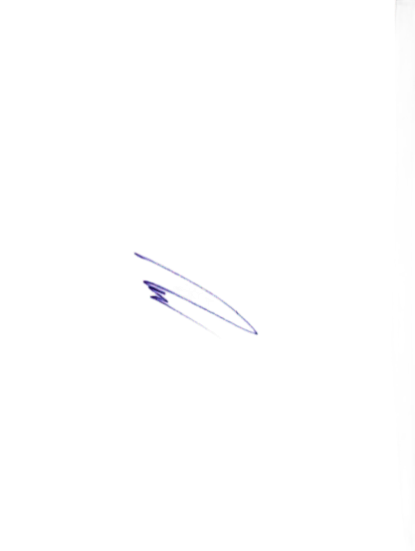 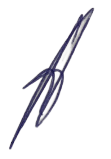 Відділ забезпечення якості та інноваційного розвиткуЗавідувач випускової кафедриПроректор з навчально-методичної роботи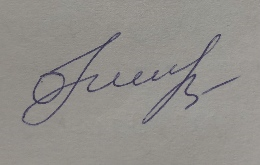 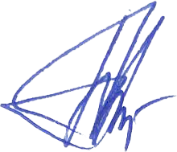 